The Republic of Texas and StatehoodReviewTexans win the _________________________ and the Revolution on April 21, 1836Santa Anna signs the ________________________ on May 14, 1836Texas becomes its own country… __________________________________________________!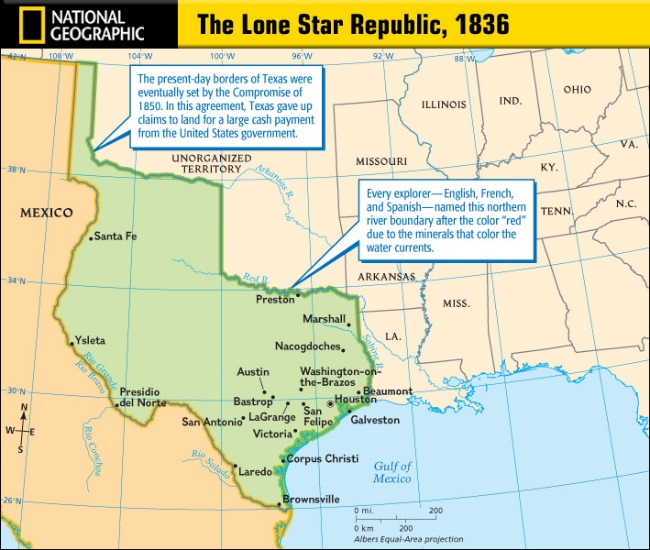 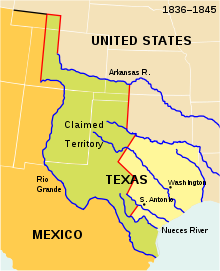 1st President - _____________________________Sam Houston is _________________________________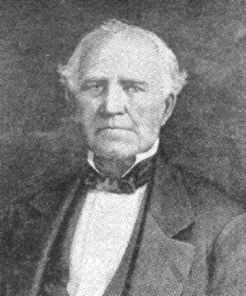 1st Term - ___________ to ___________Makes ___________________________the first capital Elected again as the  _________________________ (1841-1844)2nd President - ______________________________ Mirabeau Lamar is elected because ____________________________________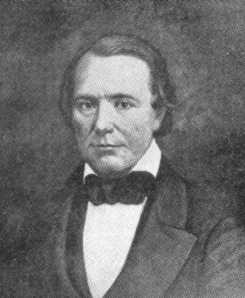 Served _____________ to __________________Moves capital to ______________________________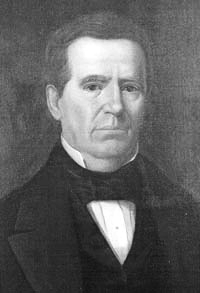 3rd President (4th term) - ________________________________________________________________________________That’s all you need to know about him!The Republic of Texas - 1836-1845Problems:Unrest in the armyDebt (no money)Native American raidsBorder debatesTroubles with MexicoEducationGetting independence recognized from other countriesWhat conclusion can you draw from this list of problems?Their PoliciesHoustonPro-annexation_____________________________Little military ____________________________Capital in Houston_____________________________ Lamar___________________________________Remove the Natives__________________________________Increase paper currency___________________________________Father of educationProtectionTexans faced conflicts with _________________________and ________________________________Stephen Austin created the________________________, but they grew during the Republic____________________________________ was the most famous RangerLamar believed the Texans needed a Navy, their commander was_____________________________.Statehood – 1845- PresentTexas is annexed (added) to the U.S. in ______________ as the ________________________Texas becomes the only state in the union to have once been a country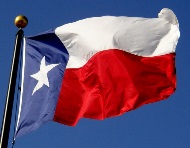 